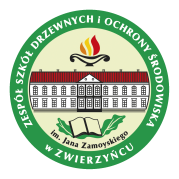 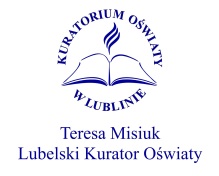   IV Wojewódzki Konkurs  „Matematyka z kalkulatorem graficznym”ZSDiOŚ im. Jana Zamoyskiego w ZwierzyńcuEliminacje marzec / kwiecień 2019r.GODZINA ROZPOCZĘCIA: 11.00CZAS PRACY: 90 minutLICZBA PUNKTÓW: 50Instrukcja dla piszącegoRozwiązania zadań i odpowiedzi wpisuj w miejscu na to przeznaczonym.Pisz czytelnie, używając czarnego (niebieskiego) długopisu lub pióra. Możesz korzystać tylko z cyrkla, linijki oraz kalkulatora graficznego przygotowanego              przez Komisję.Pamiętaj, jeśli nie potrafisz rozwiązać zadania za pomocą kalkulatora, rozwiąż je w sposób tradycyjny.Staraj się nie wpisywać tylko samych wyników, ale również sposób rozumowania             (w tym obliczenia) prowadzący do rozwiązania zadania.W przypadku, gdy w wyznaczonych na rozwiązanie kratkach zabraknie miejsca, możesz wykorzystać do zapisania dalszej części rozwiązania, odwrotną stronę bieżącej kartki.Imię i nazwisko: ………………………………………………………………………………..  Szkoła Podstawowa…………………………………………………………….........................Życzymy powodzenia ZADANIE 1 (4pkt)  a) Dane są liczby :   p = q = Zapisz dokładne wartości liczb p i q.b) Wpisz w przygotowanej tabelce pięć kolejnych cyfr po przecinku przybliżenia dziesiętnego liczby a, która jest liczbą przeciwną do wartości bezwzględnej z różnicy liczb p i q.  Rozwiązanie: a)Odpowiedź: a)         p =                                             q= Rozwiązanie: b)   Odpowiedź: b) ZADANIE 2 (5pkt)Oblicz dokładną wartość wyrażenia:    .Uwaga: NWD(x,y) oznacza największy wspólny dzielnik liczb x i y, zaś NWW(x,y) oznacza najmniejszą wspólną wielokrotność liczb x i y.Rozwiązanie:Odpowiedź: …………………………………………………………………………………….ZADANIE 3 (6pkt)Dane są cztery, kolejne, dodatnie liczby: a, b, c i d. Druga liczba jest dwa razy większa od pierwszej, trzecia liczba jest trzy razy większa od drugiej, a czwarta liczba jest cztery razy większa od trzeciej.a) Oblicz sumę tych liczb wiedząc, że pierwsza z nich jest równa 4x + 8y - 12z - 16p.b) Oblicz średnią arytmetyczną tych liczb. Wynik podaj w najprostszej postaci.Rozwiązanie:Odpowiedź …………………………………………………………………………………………………...ZADANIE 4 (6pkt)Wyznacz wszystkie liczby naturalne  n mniejsze od 60, dla których wartość wyrażenia 
jest liczbą całkowitą.Rozwiązanie:Odpowiedź: …………………………………………………………………………………….ZADANIE 5 (4pkt)W oknie Geometry  narysuj dowolny trójkąt. Następnie korzystając z opcji Construction wyznacz środki S1 i S2 dowolnych dwóch boków tego trójkąta. Z kolei połącz odcinkiem punkty S1 i S2 . Teraz zmieniaj długości boków (kąty) tego trójkąta.Zapisz prawidłowość, którą zauważasz odnośnie  położenia odcinka S1S2 w stosunku do boku przeciwległego tego trójkąta?Zmierz długość odcinka S1S2 oraz długość boku przeciwległego tego trójkąta. Korzystając z opcji Action i Calculate wyznacz stosunek długości tych odcinków. Następnie zmieniaj długości boków (kąty) trójkąta. Jaką prawidłowość zauważasz? Zapisz tę  prawidłowość.Rozwiązanie: a)Odpowiedź: a) ………………………………………………………………………………….Rozwiązanie: b) Odpowiedź: b) ………………………………………………………………………………..ZADANIE 6 (3pkt)Oblicz sumę trzydziestej drugiej, trzydziestej piątej  i czterdziestej drugiej cyfry występujących po przecinku w  rozwinięciu dziesiętnym liczby  .Rozwiązanie:Odpowiedź: …………………………………………………………………………………….ZADANIE 7 (5pkt)Długość jednego boku prostokąta skrócono o 1%, a długość drugiego boku tego prostokąta  zwiększono o 1%a)  Oznacz długości boków wyjściowego prostokąta przez a i b wyznacz pole prostokąta po zmianie długości tych boków. Wynik podaj w najprostszej postaci.b)  Oblicz o ile procent zmieni się pole prostokąta po zmianie boków. Pole to będzie większe czy mniejsze w stosunku do pola prostokąta wyjściowego?.Rozwiązanie a):Odpowiedź a): …………………………………………………………………………………………………...Rozwiązanie b):  Odpowiedź b): ………………………………………………………………………………………………… ZADANIE 8 (7pkt)Korzystając z okna Graphs i opcji Geometry narysuj okrąg o środku w punkcie A = (0,0) i promieniu długości 5. Następnie narysuj okrąg o środku w punkcie B = (2,2) przechodzący przez punkt C = (8,3). Okręgi te przecinają się w punktach P i Q.Wyznacz pole trójkąta BPQ. Wynik podaj z dokł. do jednego miejsca po przecinku.Wyznacz obwód trójkąta BPQ. Wynik podaj z dokł. do dwóch miejsc po przecinku.Podaj współrzędne punktu S, który jest środkiem odcinka BC.Rozwiązanie a):Odpowiedź a): ……………………………………………………………………………..Rozwiązanie b):Odpowiedź b): ……………………………………………………………………………..Rozwiązanie c):Odpowiedź c): ………………………………………………………………………………….ZADANIE 9 (6pkt)Znajdź dwie kolejne liczby naturalne a i b, których suma drugich potęg jest równa 29525Rozwiązanie:Odpowiedź:   a = …………………………….,  b = …………………………………………ZADANIE 10 (4pkt)Dany jest wyrażenie:dla wszystkich liczb naturalnych n.Wyznacz wartość tego wyrażenia  dla n = 0, n = 1, n = 2 i n = 3 z dokł. do dwóch miejsc po przecinku. Obserwując zmianę wartości wyrażenia  z podpunktu a)  sformułuj hipotezę dotyczącą wartości wyrażenia w przypadku, gdy liczba n będzie nieskończenie duża (). Jest to bardzo znana stała.Rozwiązanie: a)Odpowiedź: a)  a(0) = ………., a(1) = …………, a(2) = ………….., a(3) = ………………...Odpowiedź: b) ……………………………………………………………………………….